Anmeldeschluss beachten!!!!! (Bitte spätestens am Vortag bezahlen)Montag und Freitag gibt es gegen 12 Uhr Mittagessen für 1,50 €.An den Projekttagen ist das Mittagessen in der Teilnehmergebühr inbegriffen.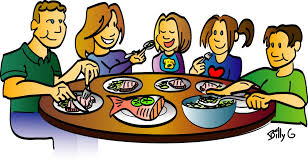 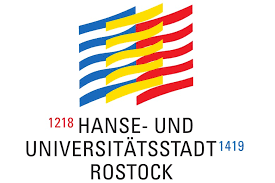 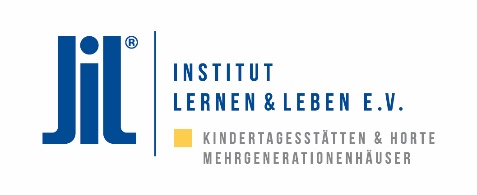 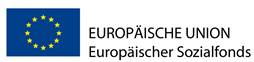 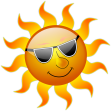 im MAXIMStadtteil- & Begegnungszentrum EvershagenMaxim-Gorki-Straße 5218106 RostockTel. 0381 7680564MGHEvershagen@ill-ev.deFerienangebote von 10.00 – 12.00 Uhr      	  14.00 – 16.00 Uhr16.00 – 18.00 Uhr offener Jugendtreffab 12 Jahren1.Woche: 21. Juni – 25. Juni6.Woche: 26. Juli – 30. Juli5.Woche:19. Juli – 23. Juli2.Woche: 28. Juni – 02.Juli3.Woche: 05.Juli – 09.Juli4.Woche: 13.Juli – 17.JuliKleine FeinschmeckerKleine FeinschmeckerMontag, 21. JuniMontag, 21. Juni10.00- 12.00        & 14.00-16.00Offenes FerienhausEntdeckt jeden Tag kleine Angebote in unserem Haus! Egal ob kreativ, sportlich  oder spielen – es ist für jeden etwas dabei!Ohne Anmeldung oder TN-BeitragDienstag, 22. JuniDienstag, 22. Juni10.00- 12.00        & 14.00-16.00Nur Döner macht schöner	Wir bereiten Döner mal anders zu – gesund und lecker muss es sein!Am Nachmittag gibt es Tee aus ApfelschalenMittagessen inklusiveTN- Beitrag: 4,00€  (ab 6 Jahre)Anmeldeschluss: 21.06.Mittwoch, 23. JuniMittwoch, 23. Juni10.00- 12.00        & 14.00-16.00Pizza - WrapsEine gesunde Alternative zur gewohnten Pizza-zubereitung. Frisch – lecker und gesund!  Am Nach-mittag bereiten wir das perfekte Sommergetränk zu.Mittagessen inklusiveTN- Beitrag: 4,00€ (ab 6 Jahre)Anmeldeschluss: 22.06.	Donnerstag, 24. JuniDonnerstag, 24. Juni10.00- 12.00        & 14.00-16.00Burger Day/ Chips aus KartoffelschalenBurger ist ungesund – das muss nicht sein! Wir zeigen Euch wie es anders geht.Am Nachmittag zeigen wir Euch eine leckere Alternative zu Eurem Lieblings-Knabbersnack! Mittagessen inklusiveTN- Beitrag: 4,00€ (ab 6 Jahre)Anmeldeschluss: 23.06.Freitag, 25. JuniFreitag, 25. Juni10.00- 12.00        & 14.00-16.00LeGeRHeute geht es mit Spiel und Spaß um Bewegung und gesunde Ernährungkein TN-Beitrag Anmeldeschluss:23.06. Wir machen worauf ihr Lust habtWir machen worauf ihr Lust habtMontag, 26. JuliMontag, 26. Juli10.00- 12.00        & 14.00-16.00Offenes FerienhausEntdeckt jeden Tag kleine Angebote in unserem Haus! Egal ob kreativ, sportlich oder spielen – es ist für jeden etwas dabei!Mittagessen 1,50€Ohne Anmeldung oder TN-BeitragDienstag, 27. JuliDienstag, 27. Juli10.00- 12.00        & 14.00-16.00Offenes FerienhausEntdeckt jeden Tag kleine Angebote in unserem Haus! Egal ob kreativ, sportlich oder spielen – es ist für jeden etwas dabei!Mittagessen 1,50€Ohne Anmeldung oder TN-Beitrag	Mittwoch, 28. JuliMittwoch, 28. Juli10.00- 12.00        & 14.00-16.00Offenes FerienhausEntdeckt jeden Tag kleine Angebote in unserem Haus! Egal ob kreativ, sportlich oder spielen – es ist für jeden etwas dabei!Mittagessen 1,50€Ohne Anmeldung oder TN-BeitragDonnerstag, 29. JuliDonnerstag, 29. Juli10.00- 12.00        & 14.00-16.00Offenes FerienhausEntdeckt jeden Tag kleine Angebote in unserem Haus! Egal ob kreativ, sportlich oder spielen – es ist für jeden etwas dabei!Mittagessen 1,50€Ohne Anmeldung oder TN-BeitragFreitag, 03. JuliFreitag, 03. Juli10.00- 12.00        & 14.00-16.00Offenes FerienhausEntdeckt jeden Tag kleine Angebote in unserem Haus! Egal ob kreativ, sportlich oder spielen – es ist für jeden etwas dabei!Mittagessen 1,50€Ohne Anmeldung oder TN-BeitragKreativwocheKreativwocheMontag, 19.JuliMontag, 19.Juli10.00- 12.00        & 14.00-16.00Offenes FerienhausEntdeckt jeden Tag kleine Angebote in unserem Haus! Egal ob kreativ, sportlich oder spielen …Ohne Anmeldung oder TN-BeitragDienstag, 20.JuliDienstag, 20.Juli10.00- 12.00        & 14.00-16.00KreativwerkstattLasst Eurer Kreativität freien Lauf - arbeitet mit verschiedenen Materialien und stellt Eure eigenen Lieblingsstücke her…Mittagessen inklusiveTN- Beitrag: 4,00€ (ab 6 Jahre)Anmeldeschluss: 19.07.Mittwoch, 21.JuliMittwoch, 21.Juli10.00- 12.00        & 14.00-16.00Schriftsteller Werkstatt	Ein Tag rund um das kreative Schreiben, Lesen und Gestalten.Mittagessen inklusiveTN- Beitrag: 4,00€ (ab 6 Jahre)Anmeldeschluss: 20.07.Donnerstag, 22.JuliDonnerstag, 22.Juli10.00- 12.00        & 14.00-16.00Textildruck	Wir gestalten unsere eigenen Beutel und T-Shirts.Mittagessen inklusiveTN- Beitrag: 4,00€ (ab 6 Jahre)Anmeldeschluss: 19.7. Angabe von T-ShirtgrößeFreitag, 23.JuliFreitag, 23.Juli10.00- 12.00        & 14.00-16.00Offenes FerienhausEntdeckt jeden Tag kleine Angebote in unserem Haus! Egal ob kreativ, sportlich oder spielenOhne Anmeldung oder TN-BeitragMaritime WocheMaritime WocheMontag, 28. JuniMontag, 28. Juni9.00-         16.00RadfahrausbildungTheorie und Praxis im Verkehrsgarten.Schülerticket mitbringen!Lunchpaket 1,50€9-13 Jahre - Ohne TN-BeitragAnmeldeschluss : 22.06.Dienstag, 29. JuniDienstag, 29. Juni10.00- 12.00        & 14.00-16.00Flaschenpost bastelnGestaltet eure eigene Flaschenpost mit einer geheimen Nachricht.Mittagessen inklusiveTN- Beitrag: 4,00€ (ab 8 Jahre)Anmeldeschluss: 28.06.Mittwoch, 30. JuniMittwoch, 30. Juni10.00- 12.00        & 14.00-16.00Ausflug an die OstseeWir wollen die Flaschenpost auf die Reise schicken. Anschließend sammeln wir maritimes Bastel-material ein.Mittagessen inklusiveTN- Beitrag: 4,00€ (ab 8 Jahre)Anmeldeschluss: 29.06.Donnerstag, 01. JuliDonnerstag, 01. Juli10.00- 12.00        & 14.00-16.00Maritimes BastelnHeute basteln nach euren Ideen mit dem Strandmaterial.Mittagessen inklusiveTN- Beitrag: 4,00€ (ab 8 Jahre)Anmeldeschluss: 30.06.Freitag, 02.JuliFreitag, 02.Juli10.00- 12.00        & 14.00-16.00Offenes FerienhausEntdeckt jeden Tag kleine Angebote in unserem Haus! Egal ob kreativ, sportlich  oder spielenOhne Anmeldung oder TN-BeitragFitnesswoche Fitnesswoche Montag, 05.JuliMontag, 05.Juli10.00- 12.00        & 14.00-16.00Offenes FerienhausEntdeckt jeden Tag kleine Angebote in unserem Haus! Egal ob kreativ, sportlich oder spielen …Ohne Anmeldung oder TN-BeitragDienstag, 06.JuliDienstag, 06.Juli10.00- 16.00Schritt für Schritt nach Hohe Düne	Heute machen wir uns fit und wandern bis die Füße glühen – auf unserem Ausflug nach Hohe Düne! Lunchpaket inklusiveTN-Beitrag: 4,00€ (ab 6 Jahre)Anmeldeschluss: 05.07.Mittwoch, 07.JuliMittwoch, 07.Juli10.00- 12.00        & 14.00-16.00Der Ball ist nicht nur rund!Fußball, Football & co…. An diesem Tag haben wir Spaß bei verschiedensten Ballsportarten auf unserem Hof.Mittagessen inklusiveTN-Beitrag: 4,00€ (ab 6 Jahre)Anmeldeschluss: 06.07.Donnerstag, 08.JuliDonnerstag, 08.Juli10.00- 12.00        & 14.00-16.00OstfriesenolympiadeEs geht um Kraft & Geschick… aber vor allem um Glück, denn bei dieser Olympiade kann alles passieren.Mittagessen inklusiveTN-Beitrag: 4,00€ (ab 6 Jahre)Anmeldeschluss: 07.07. Freitag, 09.JuliFreitag, 09.Juli10.00- 12.00        & 14.00-16.00Offenes FerienhausEntdeckt jeden Tag kleine Angebote in unserem Haus! Egal ob kreativ, sportlich  oder spielenOhne Anmeldung oder TN-BeitragMittelalterwocheMittelalterwocheMontag, 13.JuliMontag, 13.Juli10.00- 12.00        & 14.00-16.00Offenes FerienhausEntdeckt jeden Tag kleine Angebote in unserem Haus! Egal ob kreativ, sportlich oder spielen …Ohne Anmeldung oder TN-BeitragDienstag, 14.JuliDienstag, 14.Juli10.00- 17.00Ausflug nach Klockenhagen	Wir machen uns gemeinsam mit dem Leseclub auf den Weg in das mittelalterliche Leben und entdecken das Freilichtmuseum Klockenhagen.Abfahrt um: 9.00 Uhr        Mittagessen inklusiveTN- Beitrag: 4,00€ (ab 6 Jahre)Anmeldeschluss: 10.07.Mittwoch, 15.JuliMittwoch, 15.Juli10.00- 12.00        & 14.00-16.00Von Rittern und BurgfräuleinVersetzt euch in die Rolle von Rittern und Burgfräulein. Wir schaffen euch eine altertümliche Atmosphäre.Mittagessen inklusiveTN- Beitrag: 4,00€ (ab 8 Jahre)Anmeldeschluss: 14.07.Donnerstag, 16.JuliDonnerstag, 16.JuliMi; 15.00-Fr; 10.00Lagerleben mit Übernachtung	Als Höhepunkt unserer mittelalterlichen Reise, veranstalten wir ein kleines Fest, kochen originale Gerichte, erfreuen uns an Wikingerspielen und übernachten in unserem Haus.Speis und Trunk inklusiveTN- Beitrag: 4,00€ (ab 6 Jahre)Anmeldeschluss: 15.07.Freitag, 17.JuliFreitag, 17.Juli10.00- 12.00        & 14.00-16.00Offenes FerienhausEntdeckt jeden Tag kleine Angebote in unserem Haus! Egal ob kreativ, sportlich  oder spielenOhne Anmeldung oder TN-Beitrag